RADIOTEMPS D'INTERVENTION DANS LES JOURNAUX DU 01-09-2023 AU 30-09-2023 Les partis politiques et divers sont présentés par ordre alphabétique. Seuls les partis politiques et divers ayant bénéficié de temps de parole figurent dans ce tableau.
*Ces données mensuelles sont fournies à titre informatif. L'appréciation du respect du pluralisme, qui s'effectue chaîne par chaîne, est réalisée à l'issue de chaque trimestre civil.France Info France Culture France Inter Radio Classique BFM Business RMC RTL Europe 1 Sud Radio 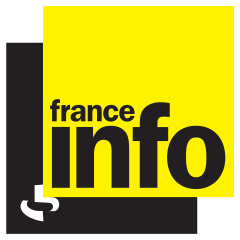 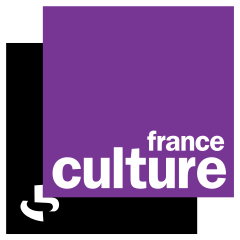 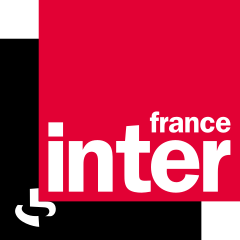 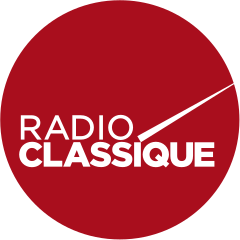 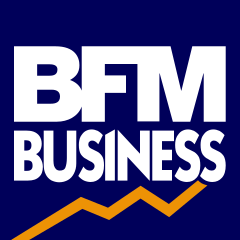 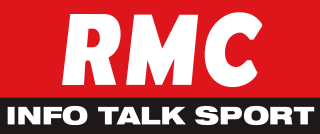 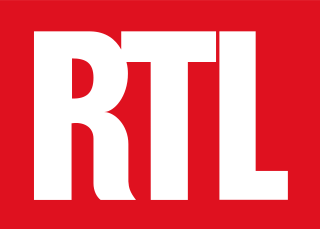 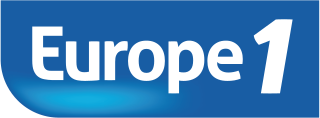 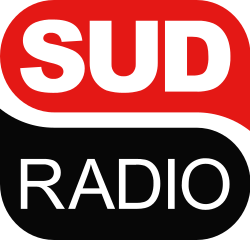 PRESIDENT DE LA REPUBLIQUE01:24:1900:06:0000:19:1200:02:2700:06:2700:16:5200:05:3500:24:2100:37:50dont Président de la République - propos qui relèvent du débat politique national01:05:1200:04:4700:12:1900:02:2700:06:2700:13:1200:04:3200:24:21-GOUVERNEMENT05:20:5000:25:4201:02:1700:02:1200:06:5100:23:4000:11:4400:42:1400:10:20TOTAL EXÉCUTIF06:26:0200:30:2901:14:3600:04:3900:13:1800:36:5200:16:1601:06:3500:10:20PART DE L'EXÉCUTIF*31,21%40,44%40,34%23,10%35,74%37,01%79,74%47,98%100,00%Agir00:19:11 - 00:00:14 - - - - - - Corsica Libera00:08:18 00:00:47 00:03:11 - - - - - - Divers00:16:37 00:00:57 00:02:16 00:04:43 - - - 00:01:04 - Divers Centre00:01:09 - 00:01:05 - - - - - - Divers Droite00:43:45 00:04:26 00:02:40 - - 00:01:10 - 00:02:40 - Divers Gauche01:20:10 00:04:01 00:02:17 00:01:24 - 00:01:41 00:00:23 00:05:20 - En Commun !00:07:11 - - - - - - - - Europe Ecologie-les Verts01:19:29 00:01:58 00:09:23 00:01:36 00:01:58 - - 00:02:00 - Femu a Corsica00:13:29 00:00:40 00:01:00 - - - - 00:00:20 - Front de libération nationale kanak et socialiste00:00:26 - - - - - - - - Génération.s00:11:50 - - - - 00:00:16 - - - Horizons00:29:13 00:00:49 00:01:52 00:02:28 - 00:09:34 - 00:02:46 - La France insoumise00:34:13 00:02:05 00:11:42 00:00:14 00:07:09 00:04:51 00:00:27 00:05:20 - Les Républicains01:05:28 00:07:06 00:08:00 00:02:31 00:03:28 00:00:58 00:00:28 00:13:31 - Mouvement démocrate00:09:27 00:01:53 00:01:15 00:00:50 00:00:26 00:03:44 - 00:00:40 - Mouvement des progressistes00:03:05 - 00:00:30 - - - - - - Parti communiste français00:56:30 00:00:17 00:07:36 00:00:12 00:02:30 00:01:24 00:00:12 00:04:30 - Parti de la nation corse00:00:32 - - - - - - - - Parti radical00:04:08 - - - - 00:00:48 - - - Parti socialiste02:36:49 00:04:03 00:22:48 00:00:34 00:01:30 00:01:12 00:00:27 00:03:02 - Place publique00:15:04 00:00:20 00:01:14 - - - - - - Rassemblement national00:40:01 00:08:59 00:08:33 00:00:32 00:03:58 00:05:19 00:01:46 00:08:31 - Reconquête00:02:05 00:00:30 00:04:57 - 00:01:21 00:08:15 - 00:02:34 - Renaissance01:46:34 00:05:07 00:16:29 00:00:25 - 00:06:06 00:00:25 00:17:51 - Sans étiquette00:03:41 - 00:00:56 - - 00:01:02 - 00:00:27 - Union des centristes et des écologistes00:10:46 - - - - - - - - Union des démocrates et indépendants00:31:35 - 00:01:24 - - 00:02:45 - 00:01:36 - Debout la France- 00:00:56 - - 00:00:37 00:06:47 - - - Calédonie ensemble- - 00:00:57 - - - - - - Lutte Ouvrière- - - - 00:00:28 00:03:37 - - - Nouveau parti anticapitaliste- - - - 00:00:30 00:03:15 - - - TOTAL PARTIS POLITIQUES ET DIVERS14:10:4600:44:5401:50:1900:15:2900:23:5501:02:4400:04:0801:12:12-PART DES PARTIS POLITIQUES ET DIVERS*68,79%59,56%59,66%76,90%64,26%62,99%20,26%52,02%-